ΘΕΜΑ: «Κύρωση τελικών ενιαίων αξιολογικών πινάκων υποψηφίων Συντονιστών Εκπαιδευτικού Έργου του Περιφερειακού Κέντρου Εκπαιδευτικού Σχεδιασμού (ΠΕ.Κ.Ε.Σ.) της Περιφερειακής Διεύθυνσης Εκπαίδευσης Θεσσαλίας»Ο Υπουργός Παιδείας, ΕΡΕΥΝΑΣ και ΘρησκευμάτωνΈχοντας υπόψη:1. 	Τις διατάξεις:α) 	των άρθρων 4 και 5, καθώς και των παρ. 1, 2 και 4 του άρθρου 21 και των παρ. 5, 6 και 8 του άρθρου 28 του ν. 4547/2018 «Αναδιοργάνωση των δομών υποστήριξης της πρωτοβάθμιας και δευτεροβάθμιας εκπαίδευσης και άλλες διατάξεις» (Α΄102).β) 	του π.δ. 125/2016  «Διορισμός Υπουργών, Αναπληρωτών Υπουργών και Υφυπουργών» (Α΄ 210).γ) 	της αριθμ. Φ.351.1/3/100766/Ε3/19-6-2018 απόφασης του Υπουργού Παιδείας, Έρευνας και Θρησκευμάτων «Κατανομή των θέσεων Συντονιστών Εκπαιδευτικού Έργου στα Περιφερειακά Κέντρα Εκπαιδευτικού Σχεδιασμού (Π.Ε.Κ.Ε.Σ.) κατά κλάδο και ανάθεση επιστημονικής ευθύνης» (Β΄ 2316).δ) 	των άρθρων 10 και 11 της αριθμ. Φ.351.1/5/102172/Ε3/20-6-2018 απόφασης του Υπουργού Παιδείας, Έρευνας και Θρησκευμάτων «Ρύθμιση θεμάτων σχετικών με τη διαδικασία επιλογής και τοποθέτησης των Συντονιστών Εκπαιδευτικού Έργου» (Β΄ 2367).2.	Τις αριθμ. 25, 26, 27 & 28/27-8-2018 Πράξεις του Περιφερειακού Συμβουλίου Επιλογής Συντονιστών Εκπαιδευτικού Έργου και Προϊσταμένων ΚΕ.Σ.Υ. της Περιφερειακής Διεύθυνσης Εκπαίδευσης Θεσσαλίας.3. 	Το γεγονός ότι από τις διατάξεις αυτής της απόφασης δεν προκαλείται δαπάνη σε βάρος του κρατικού προϋπολογισμού σύμφωνα με την αριθμ. πρωτ. Φ.1/Γ/374/155334/Β1/19-9-2018 εισήγηση της Γενικής Διεύθυνσης Οικονομικών Υπηρεσιών του ΥΠ.Π.Ε.Θ. αποφασίζουμεΚυρώνουμε τους ακόλουθους, ανά κλάδο, τελικούς ενιαίους αξιολογικούς πίνακες υποψηφίων Συντονιστών Εκπαιδευτικού Έργου για τη στελέχωση του ΠΕ.Κ.Ε.Σ. της Περιφερειακής Διεύθυνσης Εκπαίδευσης Θεσσαλίας, ως εξής:Η απόφαση αυτή να αναρτηθεί στην ιστοσελίδα του Υπουργείου Παιδείας, Έρευνας & Θρησκευμάτων.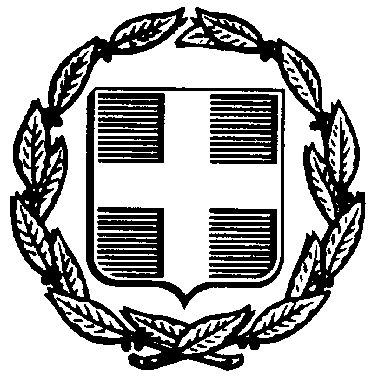 ΕΛΛΗΝΙΚΗ ΔΗΜΟΚΡΑΤΙΑΥΠΟΥΡΓΕΙΟ ΠΑΙΔΕΙΑΣ, ΕΡΕΥΝΑΣ KAI ΘΡΗΣΚΕΥΜΑΤΩΝ-----ΓΕΝΙΚΗ  ΔΙΕΥΘΥΝΣΗ ΕΚΠΑΙΔΕΥΤΙΚΟΥ ΠΡΟΣΩΠΙΚΟΥ Α/ΘΜΙΑΣ  &  Β/ΘΜΙΑΣ  ΕΚΠΑΙΔΕΥΣΗΣΔΙΕΥΘΥΝΣΗ ΥΠΗΡΕΣΙΑΚΗΣ ΚΑΤΑΣΤΑΣΗΣ ΚΑΙ ΕΞΕΛΙΞΗΣ ΕΚΠΑΙΔΕΥΤΙΚΟΥ ΠΡΟΣΩΠΙΚΟΥ Π.Ε & Δ.Ε.ΤΜΗΜΑ Δ΄ ΣΤΕΛΕΧΩΝ Π.Ε. & Δ.Ε.----------	Βαθμός Ασφαλείας:	Να διατηρηθεί μέχρι:	Μαρούσι,  20 Σεπτεμβρίου 2018	Αρ. Πρωτ.  :Βαθμός Προτερ :	 Φ.351.1 / 32 / 156462 / Ε3	Βαθμός Ασφαλείας:	Να διατηρηθεί μέχρι:	Μαρούσι,  20 Σεπτεμβρίου 2018	Αρ. Πρωτ.  :Βαθμός Προτερ :	 Φ.351.1 / 32 / 156462 / Ε3Διεύθυνση: 	Α. Παπανδρέου 37, 15180, ΜΑΡΟΥΣΙΙστοσελίδα: 	http://www.minedu.gov.grE-mail: 	dppe@minedu.gov.gr Τηλ:  	210-3442952, 210-3442895ΑΠΟΦΑΣΗΑΠΟΦΑΣΗΤΕΛΙΚΟΙ ΑΞΙΟΛΟΓΙΚΟΙ ΠΙΝΑΚΕΣ ΥΠΟΨΗΦΙΩΝ
ΣΥΝΤΟΝΙΣΤΩΝ ΕΚΠΑΙΔΕΥΤΙΚΟΥ ΕΡΓΟΥΤΕΛΙΚΟΙ ΑΞΙΟΛΟΓΙΚΟΙ ΠΙΝΑΚΕΣ ΥΠΟΨΗΦΙΩΝ
ΣΥΝΤΟΝΙΣΤΩΝ ΕΚΠΑΙΔΕΥΤΙΚΟΥ ΕΡΓΟΥΤΕΛΙΚΟΙ ΑΞΙΟΛΟΓΙΚΟΙ ΠΙΝΑΚΕΣ ΥΠΟΨΗΦΙΩΝ
ΣΥΝΤΟΝΙΣΤΩΝ ΕΚΠΑΙΔΕΥΤΙΚΟΥ ΕΡΓΟΥΤΕΛΙΚΟΙ ΑΞΙΟΛΟΓΙΚΟΙ ΠΙΝΑΚΕΣ ΥΠΟΨΗΦΙΩΝ
ΣΥΝΤΟΝΙΣΤΩΝ ΕΚΠΑΙΔΕΥΤΙΚΟΥ ΕΡΓΟΥΤΕΛΙΚΟΙ ΑΞΙΟΛΟΓΙΚΟΙ ΠΙΝΑΚΕΣ ΥΠΟΨΗΦΙΩΝ
ΣΥΝΤΟΝΙΣΤΩΝ ΕΚΠΑΙΔΕΥΤΙΚΟΥ ΕΡΓΟΥΤΕΛΙΚΟΙ ΑΞΙΟΛΟΓΙΚΟΙ ΠΙΝΑΚΕΣ ΥΠΟΨΗΦΙΩΝ
ΣΥΝΤΟΝΙΣΤΩΝ ΕΚΠΑΙΔΕΥΤΙΚΟΥ ΕΡΓΟΥΤΕΛΙΚΟΙ ΑΞΙΟΛΟΓΙΚΟΙ ΠΙΝΑΚΕΣ ΥΠΟΨΗΦΙΩΝ
ΣΥΝΤΟΝΙΣΤΩΝ ΕΚΠΑΙΔΕΥΤΙΚΟΥ ΕΡΓΟΥΑ/ΑΑ/ΑΑ.Μ.ΕΠΩΝΥΜΟΟΝΟΜΑΚΛΑΔΟΣΣΥΝΟΛΟ
ΑΞΙΟΛΟΓΙΚΩΝ
ΜΟΝΑΔΩΝ1.ΚΛΑΔΟΣ :ΚΛΑΔΟΣ :ΠΕ60- ΝΗΠΙΑΓΩΓΩΝ- ΝΗΠΙΑΓΩΓΩΝ- ΝΗΠΙΑΓΩΓΩΝ1549971ΤΣΙΟΠΑΚΥΡΑΤΣΩΠΕ6039,882554251ΠΑΠΑΔΗΜΗΤΡΙΟΥ ΑΡΤΕΜΙΣΠΕ6039,113554198ΚΟΤΡΩΤΣΙΟΥΕΥΑΝΘΙΑΠΕ6038,074563116ΜΩΡΑΙΤΗΠΟΛΥΞΕΝΗ ΜΑΡΙΑΠΕ60385566747ΞΥΝΟΠΟΥΛΟΥΑΦΡΟΔΙΤΗΠΕ6032,26596247ΛΑΔΟΠΟΥΛΟΥ ΕΛΕΝΗΠΕ6032,0257590519ΖΙΩΓΑΧΡΥΣΟΥΛΑΠΕ6031,678571635ΤΣΙΑΝΤΟΥΛΗΕΥΑΓΓΕΛΙΑΠΕ6031,3859595591ΛΙΑΚΟΥΕΙΡΗΝΗΠΕ6028,43510615137ΚΑΤΣΙΚΟΠΟΥΛΟΥΑΝΑΣΤΑΣΙΑΠΕ6025,42.ΚΛΑΔΟΣ :ΚΛΑΔΟΣ :ΠΕ70- ΔΑΣΚΑΛΩΝ- ΔΑΣΚΑΛΩΝ- ΔΑΣΚΑΛΩΝ1557235ΠΑΤΣΑΔΑΚΗΣΕΜΜΑΝΟΥΗΛΠΕ7042,4752581969ΚΑΡΑΓΙΩΡΓΟΥΑΙΚΑΤΕΡΙΝΗΠΕ7041,93550630ΔΑΡΟΠΟΥΛΟΣΑΠΟΣΤΟΛΟΣΠΕ7041,2754557762ΚΩΤΟΥΛΑΣΒΑΣΙΛΕΙΟΣΠΕ7040,715616622ΧΑΤΖΗΛΕΛΕΚΑΣΔΗΜΟΣΘΕΝΗΣΠΕ7040,226559039ΧΡΙΣΤΑΚΗΣΙΩΑΝΝΗΣΠΕ7040,17549802ΔΑΡΑΡΑΣΑΝΑΣΤΑΣΙΟΣΠΕ7038,828562867ΚΑΖΑΝΙΔΟΥΜΕΡΟΠΗΠΕ7038,1859579740ΜΠΟΤΑΣΑΘΑΝΑΣΙΟΣΠΕ7037,63510566857ΣΔΡΟΛΙΑΣΚΩΝΣΤΑΝΤΙΝΟΣΠΕ7037,611554451ΚΑΡΑΘΑΝΟΣΔΗΜΗΤΡΙΟΣΠΕ7037,3212558785ΜΑΛΑΜΙΤΣΑΑΙΚΑΤΕΡΙΝΗΠΕ7037,22513554751ΠΑΠΑΚΩΝΣΤΑΝΤΙΝΟΥ ΜΑΡΙΑΠΕ7037,19514559168ΦΑΚΙΔΟΥΑΝΑΣΤΑΣΙΑΠΕ7036,9815554517ΝΑΣΤΟΣΒΑΣΙΛΕΙΟΣΠΕ7036,92516578239ΠΑΝΑΓΙΩΤΙΔΟΥΣΟΦΙΑ ΜΑΡΙΑΠΕ7036,677517577937ΖΗΡΔΕΛΗΜΑΡΙΑΠΕ7035,8318564319ΠΑΠΑΔΟΠΟΥΛΟΥΜΑΡΙΑΠΕ7035,7619591293ΨΑΡΡΑΣΣΕΡΑΦΕΙΜΠΕ7035,2820585048ΜΠΟΥΣΙΑΖΩΗΠΕ7034,82521565803ΚΑΡΑΓΚΟΥΝΗΑΙΚΑΤΕΡΙΝΗΠΕ7034,1422575495ΜΠΑΚΙΡΤΖΗΜΑΡΙΑΠΕ7033,5723594928ΜΑΓΓΟΠΟΥΛΟΣΓΕΩΡΓΙΟΣΠΕ7032,72524595980ΤΡΙΚΑΛΗΣΧΡΗΣΤΟΣΠΕ7032,3225588484ΜΗΚΕΠΑΝΑΓΙΩΤΑΠΕ7031,67526583813ΜΠΑΛΑΜΠΕΚΟΥΟΛΓΑΠΕ7029,58527570613ΓΕΩΡΓΙΟΥΓΕΩΡΓΙΟΣΠΕ7029,1528586094ΑΡΓΥΡΗΣΚΩΝΣΤΑΝΤΙΝΟΣΠΕ7028,58529596785ΤΣΙΚΡΙΤΣΗΑΙΚΑΤΕΡΙΝΗΠΕ7028,4453.ΚΛΑΔΟΣ :ΚΛΑΔΟΣ :ΠΕ01- ΘΕΟΛΟΓΩΝ- ΘΕΟΛΟΓΩΝ- ΘΕΟΛΟΓΩΝ1152757ΠΑΥΛΟΥΝΙΚΟΛΑΟΣΠΕ0140,82163788ΠΑΡΑΣΚΕΥΑΒΑΣΣΑΠΕ0137,673175144ΚΑΛΑΪΤΖΙΔΗΣΠΑΝΑΓΙΩΤΗΣΠΕ0136,794145239ΜΙΧΑΛΟΠΟΥΛΟΥΕΛΕΝΗΠΕ0135,9655214957ΑΝΔΡΕΟΠΟΥΛΟΣΧΑΡΑΛΑΜΠΟΣΠΕ0126,956186326ΓΚΑΡΓΚΑΝΑΣΟΥΛΤΑΝΑΠΕ0123,614.ΚΛΑΔΟΣ :ΚΛΑΔΟΣ :ΠΕ02- ΦΙΛΟΛΟΓΩΝ- ΦΙΛΟΛΟΓΩΝ- ΦΙΛΟΛΟΓΩΝ1150255ΔΟΔΟΝΤΣΑΚΗΣΓΕΩΡΓΙΟΣΠΕ0242,782150526ΝΤΑΜΠΛΙΑΣΧΡΗΣΤΟΣΠΕ0240,693159349ΜΑΤΟΣΑΝΑΣΤΑΣΙΟΣΠΕ0240,68754170156ΦΟΥΝΤΑΑΓΓΕΛΙΚΗΠΕ0237,4555153905ΚΑΝΔΗΛΑΙΟΥΛΙΑΠΕ0236,756183391ΚΟΛΟΒΕΛΩΝΗΓΕΩΡΓΙΑΠΕ0235,697142846ΧΑΤΖΗΔΗΜΗΤΡΙΟΥΕΛΕΝΗΠΕ0233,648195109ΓΕΩΡΓΑΝΟΠΟΥΛΟΣΕΥΡΙΠΙΔΗΣΠΕ0231,889189327ΚΟΥΛΟΥΡΑΣΓΕΩΡΓΙΟΣΠΕ0231,6610197273ΜΗΛΙΟΥΑΘΗΝΑΠΕ0230,4311170137ΤΣΙΑΜΑΛΟΣΗΡΑΚΛΗΣΠΕ0230,412197358ΟΙΚΟΝΟΜΟΥΚΩΝΣΤΑΝΤΙΝΟΣΠΕ0230,12513182566ΤΣΑΚΝΗΒΑΣΙΛΙΚΗΠΕ0229,9314196138ΡΑΠΤΟΥ ΕΥΑΓΓΕΛΙΑΠΕ0228,0755.ΚΛΑΔΟΣ :ΚΛΑΔΟΣ :ΠΕ03- ΜΑΘΗΜΑΤΙΚΩΝ- ΜΑΘΗΜΑΤΙΚΩΝ- ΜΑΘΗΜΑΤΙΚΩΝ1162631ΜΠΟΥΡΑΖΑΝΑΣΚΩΝΣΤΑΝΤΙΝΟΣΠΕ03392170327ΠΑΝΑΓΙΩΤΟΥΚΩΝΣΤΑΝΤΙΝΟΣΠΕ0336,533206895ΑΥΦΑΝΤΗΑΘΗΝΑΠΕ0325,736.ΚΛΑΔΟΣ :ΚΛΑΔΟΣ :ΠΕ04 - ΦΥΣΙΚΩΝ ΕΠΙΣΤΗΜΩΝ- ΦΥΣΙΚΩΝ ΕΠΙΣΤΗΜΩΝ- ΦΥΣΙΚΩΝ ΕΠΙΣΤΗΜΩΝ1176001ΔΙΑΜΑΝΤΗΣΝΙΚΟΛΑΟΣΠΕ04 40,1752186684ΣΠΑΝΟΣΣΕΡΑΦΕΙΜΠΕ04 38,59753178508ΜΠΕΡΔΕΚΑΣΔΗΜΗΤΡΙΟΣΠΕ04 36,664170510ΝΑΚΟΣΔΗΜΗΤΡΙΟΣΠΕ04 34,1255176074ΣΙΤΡΑΣΒΑΣΙΛΕΙΟΣΠΕ04 32,766208407ΤΑΝΟΣΗΛΙΑΣΠΕ04 32,3257189892ΒΕΛΗΣΣΑΡΙΟΥ ΧΡΥΣΟΥΛΑΠΕ04 28,937.ΚΛΑΔΟΣ :ΚΛΑΔΟΣ :ΠΕ06- ΑΓΓΛΙΚΗΣ ΓΛΩΣΣΑΣ- ΑΓΓΛΙΚΗΣ ΓΛΩΣΣΑΣ- ΑΓΓΛΙΚΗΣ ΓΛΩΣΣΑΣ1168435ΜΠΑΤΣΙΛΑΜΑΡΙΑΝΘΗΠΕ0641,58.ΚΛΑΔΟΣ :ΚΛΑΔΟΣ :ΠΕ11- ΦΥΣΙΚΗΣ ΑΓΩΓΗΣ- ΦΥΣΙΚΗΣ ΑΓΩΓΗΣ- ΦΥΣΙΚΗΣ ΑΓΩΓΗΣ1166689ΛΑΠΟΥΣΗΣΓΕΩΡΓΙΟΣΠΕ1134,879.ΚΛΑΔΟΣ :ΚΛΑΔΟΣ :ΠΕ82- ΜΗΧΑΝΟΛΟΓΩΝ- ΜΗΧΑΝΟΛΟΓΩΝ- ΜΗΧΑΝΟΛΟΓΩΝ1149303ΜΠΛΙΟΥΜΗΣΑΝΤΩΝΙΟΣΠΕ8236,312168705ΧΡΙΣΤΑΦΑΚΗΣΑΣΤΕΡΙΟΣΠΕ8233,53753151905ΚΑΦΦΕΙΩΑΝΝΑΠΕ8231,71510.ΚΛΑΔΟΣ :ΚΛΑΔΟΣ :ΠΕ86- ΠΛΗΡΟΦΟΡΙΚΗΣ- ΠΛΗΡΟΦΟΡΙΚΗΣ- ΠΛΗΡΟΦΟΡΙΚΗΣ1182146ΚΑΠΑΝΙΑΡΗΣΑΛΕΞΑΝΔΡΟΣΠΕ86382151935ΜΠΑΣΔΑΒΑΝΟΣΜΑΡΓΑΡΙΤΗΣΠΕ8636,7753169140ΧΑΡΧΑΡΙΔΟΥΑΝΑΣΤΑΣΙΑΠΕ8629,0411.ΚΛΑΔΟΣ :ΚΛΑΔΟΣ :ΕΚΠΑΙΔΕΥΣΗΣ ΓΙΑ ΤΗΝ ΑΕΙΦΟΡΙΑΕΚΠΑΙΔΕΥΣΗΣ ΓΙΑ ΤΗΝ ΑΕΙΦΟΡΙΑΕΚΠΑΙΔΕΥΣΗΣ ΓΙΑ ΤΗΝ ΑΕΙΦΟΡΙΑΕΚΠΑΙΔΕΥΣΗΣ ΓΙΑ ΤΗΝ ΑΕΙΦΟΡΙΑ1158678ΞΥΝΟΠΟΥΛΟΥ ΕΛΕΝΗ ΜΑΡΙΝΑΠΕ79.0140,292176496ΤΡΑΝΤΑΦΥΛΛΟΥΣΟΦΙΑΠΕ0537,29753588457ΧΑΤΖΗΜΙΧΟΥΚΩΝΣΤΑΝΤΙΝΑΠΕ7035,4754155520ΓΕΩΡΓΟΥΣΗΣΕΥΘΥΜΙΟΣΠΕ0131,6255198523ΚΑΡΑΓΙΑΝΝΗΓΕΩΡΓΙΑ ΚΩΝΣΤΑΝΤΙΑΠΕ0623,56204954ΛΑΚΜΕΤΑ-ΓΚΑΝΕΤΣΙΟΥΒΑΣΙΛΙΚΗΠΕ88.0222,9712.ΚΛΑΔΟΣ :ΚΛΑΔΟΣ :ΕΙΔΙΚΗΣ ΑΓΩΓΗΣ & ΕΝΤΑΞΙΑΚΗΣ ΕΚΠΑΙΔΕΥΣΗΣ ΕΙΔΙΚΗΣ ΑΓΩΓΗΣ & ΕΝΤΑΞΙΑΚΗΣ ΕΚΠΑΙΔΕΥΣΗΣ ΕΙΔΙΚΗΣ ΑΓΩΓΗΣ & ΕΝΤΑΞΙΑΚΗΣ ΕΚΠΑΙΔΕΥΣΗΣ ΕΙΔΙΚΗΣ ΑΓΩΓΗΣ & ΕΝΤΑΞΙΑΚΗΣ ΕΚΠΑΙΔΕΥΣΗΣ 1560603ΝΤΙΝΑΣΚΩΝΣΤΑΝΤΙΝΟΣΠΕ7040,32198690ΠΕΡΙΣΤΕΡΗΕΛΕΝΗΠΕ0631,283592172ΤΣΙΑΟΥΣΗΕΛΕΝΗΠΕ6025,855Ο ΥΠΟΥΡΓΟΣ     ΚΩΝΣΤΑΝΤΙΝΟΣ ΓΑΒΡΟΓΛΟΥ